Для физического  лица, индивидуального предпринимателя паспортные данные:Адрес (по прописке):Уважаемый Корней Корнеевич!Прошу заключить договор теплоснабжения с _______. ________________ 202 __г. на нужды отопления нежилого помещения площадью ____________ м2, расположенного в многоквартирном доме по адресу: ______________________________________________________________________________________занимаемого на основании ______________________________________________________________________                                                            (указать основание-собственность, договор аренды и др.)Система теплоснабжения помещения/ встроенно-пристроенного помещения  подключена к системе теплоснабжения  вышеуказанного многоквартирного дома. Помещение находится ____________________________________________________________________________________________(подвал, цокольный этаж и др.)                                                                                                                                       Наличие технической документации (расчет тепловых нагрузок) на нежилое помещение: да/нет (нужное подчеркнуть) Вид деятельности: (офис, продовольственный/ промтоварный магазин, парикмахерская, общественная организация, (нужное подчеркнуть/иное –указать) _____________________________________________________________________________________Наличие прибора учета, место установки__________________________________________________Лицо ответственное по договору теплоснабжения __________________________________________                                                            (ФИО, № тел., e-mail) _________________________________________________________________________Наличие расчетного счета: да/нет (нужное подчеркнуть)Расчетный счет ________________________ в банке_________________________________________БИК _________________________________________________________________________________список прилагаемых документов на обратной стороне заявки:	В соответствии с требованиями статьи 9 Федерального закона от 27.07.2006 № 152-ФЗ «О персональных данных», я подтверждаю свое согласие на обработку и хранение моих персональных данных.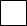 ________________________ ___________________ ___________________(должность)                                                (подпись)                                              (ФИО)м.п.______________________ 20___г. № заявкиДатаГенеральному директоруКонтактный тел. ООО «СибТЭК»Контактный тел. ООО «СибТЭК»ООО «Сибирская тепло-энергетическая  компания»Гиберту К.К.отсерия____________________________номер____________________________кем выдан____________________________дата выдачи____________________________дата рождения____________________________индекс__________________________область___________________________город___________________________район___________________________улица___________________________№ дома___________________________№ кв. ___________________________Заполняется в случае отсутствия технической документацииВ связи с отсутствием у меня технической документации прошу Вас для определения существенных условий договора теплоснабжения:В связи с отсутствием у меня технической документации прошу Вас для определения существенных условий договора теплоснабжения:Заполняется в случае отсутствия технической документацииРассчитать максимальные тепловые часовые нагрузки по укрупненным показателямЗаполняется в случае отсутствия технической документацииРассчитать договорные объемы потребленияЗаполняется в случае отсутствия технической документацииРассчитать потери  в тепловой сети № п/п Прилагаемые  документы:Отметка о наличии1Копия паспорта физического лица (1 стр. и 5 стр.) на _____л.2Копия свидетельства о постановке на учет в налоговом органе физического лица, на _____ л.3Документы, подтверждающие право пользования нежилыми помещениями (св-во о праве собственности, договор аренды и др.), на _____ л.  4Копия свидетельства о внесении в Единый государственный реестр индивидуальных предпринимателей, на ____ л.5Документы, подтверждающие полномочия представителя (при наличии), на _____ л. 6Технические условия, справка о выполнении техническихусловий, оформленные теплосетевой/теплоснабжающей организацией7Акт о разграничении балансовой принадлежности тепловых сетей и акт о разграничении эксплуатационной ответственности сторон